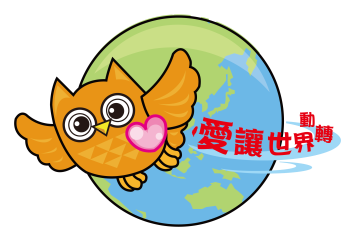 2018第八屆 愛讓世界轉動 兒少公益行動優選團隊評審建議學校名稱：富山國小團隊名稱：垃圾追追追計畫名稱：追蹤台東生活垃圾處理流程評審建議：課程設計很完整，但老師主導成分比較多參考各國垃圾處理流程具國際觀並研究分析，提出當地（台東)的垃圾處理流程，實際建議，計畫紀錄完整詳細。建議可對垃圾減量（源頭)有更多行動擴大影響力，讓更多人參與。對垃圾問題提出了細膩而多面向研究，設法讓無用的垃圾，回收再大大利用，化無用為有用，增加議題的實踐深度。學校名稱：新路國小團隊名稱：「新」欣向榮隊計畫名稱：「新」台灣之子評審建議：從身邊出發關心媽媽、了解家鄉、問為甚麼，很好發掘生活中的新住民議題，試圖透過語言、文化學習等方式增進雙向理解，議題切合社會需求，實踐手法細膩有深度。學校名稱：瑞塘國小團隊名稱：DFC4.0_7A組計畫名稱：飢餓X遊戲評審建議：同學設計的體驗遊戲很有意思，裡面都有跟貧窮議題相關的訊息，不錯~透過設計6大體驗活動倡導兒童人權議題，具有獨特巧思與豐富創意飢餓體驗及飢民救助，是常見公益行動，但本案的「土餅乾」發想富創意又貼近議題核心，有助大眾深度體認飢餓問題，值得鼓勵。學校名稱：宜昌國小團隊名稱：宜昌I See Sea	計畫名稱：海「誓」海「塑」，海好嗎？評審建議：串聯其他學校，又走進社區，活動多完又情理兼備，照片很美、文學誌很豐富，師生的文筆都好好，很厲害。除了個人與學校，大家也想到要去了解在地垃圾來源 (夜市)，並將研究結果跟公部門分享希望能影響他們…… 很有行動力、策劃力、串聯能力。有心的孩子與老師的力量，讓別的學校也受感染，好厲害。感覺到老師與學生對海洋、土地與家鄉的愛與尊重。該團隊持續關注海洋塑膠議題，公益行動脈絡清晰，言之有物，跨年級團隊合作良好的學習展現透過調查理解而深入議題，更努力向家長及社區宣導，積極發揮公益影響力。學校名稱：北園國小團隊名稱：Hi-Hi世界小兵團計畫名稱：「肉」「雞」奇緣--搶救貧窮方程式評審建議：小朋友想到的行動很可愛，自己蓋雞舍、學養雞好棒，感覺到孩子的全情投入~ 只是行動跟想回應的問題 (貧窮)，關係不太強 (除了用養雞與手作賺到的去捐給世展的生計項目之外)團隊討論出給貧窮的三藥單，並加以延伸執行執行力強，充滿趣味透過認真力行過程，從錯誤中學習並且修正，因此內容踏實，正是本案可貴之處。若能交代為何選「瓜地馬拉」作為實踐國家，更有助對本案設計發想的理解。學校名稱：北市大附小團隊名稱：401減塑小隊	計畫名稱：海洋「吸」遊記~拒絕「塑吸」，拯救地球評審建議：有花時間了解問題根源和研究不同方案，過程中也發現到「用食用吸管」以外的其他方法，很好 (不用吸管可能更好) 擂茶吸管很有創意﹗減少塑膠吸管的使用，該團隊製作可食用吸管，多次嘗試各種搭配充滿實驗精神，很是有趣，建議可以到走出校園宣導，產生更大的影響力富有兒童純真想像力，「擂茶吸管」發想有趣也有創意。學校名稱：建功國小團隊名稱：魔法部落計畫名稱：再現詔安堂風華評審建議：行動前有花很多心思去研究問題本身，很棒﹗探討在地歷史古蹟保存與再造其風華價值，創意滿分行動踏實，紀錄完善，後續影響力大從過去學長姐的實踐案例延伸發展，又積極找到新的實踐方向，使今昔兩議題因而連結擴大，不只展現可貴的行動力，也加長加深議題的影響力。學校名稱：萬芳高中附設國中部團隊名稱：「搶救食物、解救飢餓」行動小組計畫名稱：救食無餓，寒冬送暖評審建議：設計得很完整的跨領域校本課程，有花時間與用方法讓孩子探討飢餓議題的根源 (而不是只覺得捱餓的人好可憐所以要捐$$給他們)，因此發想出來的行動比較有深度 (收集剩食再造美食&義賣)，老師好用心，好棒~分工確實，兼具環境面、經濟面與社會面的行動計畫，紀錄分享內容完整方案設計細膩，又多方結合校園各項學習，連結社區實踐。期待持續推動，落實公益影響。學校名稱：麻豆國中團隊名稱：臺南市立麻豆國民中學單車環島騎遇隊計畫名稱：青春不留白--公益、淨灘1100km極限挑戰活動評審建議：在環島畢業活動加入公益元素，很棒~該校已連續四年舉辦單車環島活動，途中淨灘、募集發票、關懷弱勢育幼院兒童，充分展現行動力！結合環保淨灘及單車環島，身體力行過程中，不只加深對鄉土的認識，也激發了愛護鄉土的情懷，相信環島歷程也是愛鄉情懷的傳遞歷程。學校名稱：北大高中團隊名稱：鳶緣加利利志工隊計畫名稱：2018加利利達文西藝術科學探索營評審建議：營隊活動設計的很用心，如果行動更持續，會更棒~科學資優生願意將自身資源與他人分享，投入社會參與，打破階級複製，值得肯定。善用自我專長及優勢，幫助需要幫助的人，彌補社會的落差。期待持續推動，持改善社會。